Curriculum VitaeEducation (Degrees):- Doctor of Philosophy of Technical Science in the Field of Architecture and Urban Planning.Title of The Doctoral Thesis: "Land Management for New Low Cost Housing Construction, A Systematic Approach and a Proposed Evaluation Methodology Applied to Egypt Case".- Accreditation of The Master Degree 2001 by:- M.Sc. Degree in Urban & Regional Planning, June 1996- Post Graduate Diploma in Housing & Urban Development.- Post Graduate studies in Urban & Regional Planning (V. Good)- B.Sc. Degree in Architectural Engineering (V. Good with Honor's Degree)- License of law  Academic Professional Experience:From 2008 till now: Founding and running a private urban planning office and working as a private planning consultant with UN-Habitat (Cairo office) and General Organization for Physical planning (Egypt).From 29th March 2005 till Now: Staff Member at Department of Architectural Engineering Faculty of Engineering at Assiut University (DAAU). During this period I have been teaching many courses specially:Housing, Urban and Regional Planning,: for students of final academic year and,Urban Planning, Building Regulations,:  for students of 3ed  academic year and,Urban Planning: for students of 2ed academic year and,Housing, Urban Planning, Housing and Urban Design for Post graduate students.During this period I have been supervising PhD and MSc academic researches.During the Academic years 2004/2005 and 2005/2006 and 2006/ 2007: Visiting Lecturer in both Aswan University and Al-Azhar University in Qena. I was teaching many courses specially Housing, Urban and Regional Planning, Building Regulations, and Working drawing, From 14th Oct. 1996 till 28th March 2005: Assistant Lecturer in (DAAU). During this period I helped in teaching many courses specially Housing, Urban and Regional Planning, and Building Regulations, , Final graduation project. I organized many student journeys to Caro, Alexandria, Poland. I also, organized many student visits coming from foreign countries namely Syria, Algeria, and Poland.From 28th Feb. 1990 till 2ed Sep. 1996: Research Assistant in the Housing & Architecture Department, Housing & Building Research Center (HBRC), (A central governmental organization responsible for scientific research and technical development in the fields of housing, building and planning) and from 2ed September 1996 till 13th Oct. 1996: Assistant Lecturer in the same organization. During this period I participated in organizing many international conferences on housing and urban development. Also, I attended many courses in housing and urban development. Moreover, I participated in many team work researches and projects in housing and urban development.From May 1990 to May 1992:Architecture designer (part time) in a private consultant office for Architectural Design, Interior Design & Planning (Dr. Sayed Madbouly Ali), Cairo, Egypt.From Jan. 1989 to March 1990: Military Service.From Aug. 1988 to Dec. 1988:Field Construction Engineer in a private construction company, Sohag, Egypt.Professional practical and research projects and consultations:Participation with Environics and Chemonics team in the project titled: "Participatory Development Program in Urban Areas (PDP) – Feasibility Studies for pipeline of projects providing for alternatives for upgrading/improving services in Cairo and Giza Governorates, executive summary, German Development Cooperation, Ministry of Environment (Egypt), Sebtember, 2014.Participation with Assiut University team and Assiut Governorate Authority in preparing a report titled: "Assiut Governorate Strategic Future Vision for Development", A report submitted to Assiut Governorate Authority, September 2014.Participation with UN-Habitat (ROAS) in "Project launch and official opening: Rapid Planning – Sustainable Infrastructure, Environmental and Resource Management for Highly Dynamic Metropolises. The Seventh session of the World Urban Forum with the theme Urban Equity in Development - Cities for Life, convened by UN-Habitat and hosted by the Government of the Republic of Colombia and the Municipality of Medellin, held from 5 - 11 April 2014 at the Plaza Mayor Convention and Exhibition Center in Medellin. Rapid Planning is an international research and development project funded by the German Federal Ministry for Education and Research (BMBF) and developed and implemented in collaboration with UN-Habitat. Rapid Planning will be implemented at the city level in Africa, the Middle East, Asia and Europe over the period of five years. The research team includes 11 renowned German universities, development and research institutions, and UN-Habitat. From June 2007 till 2014 working with UN- Habitat (Cairo office) in Strategic Urban Planning for Small Cities Project (SUPSCP) in different cities as follows:Team Leader, Team Manager, Housing Expert, (Al-Badary city),Team Leader, Housing Expert, and Social Services expert (Saqulta city),Team Leader, Housing Expert, and Social Services expert (Al-Monsha city),Housing and Social Services Expert (Al-Maraga city), Urban Governance Expert (Beala city).Participation with HBRC team in the "Solid Waste Characterization in Selected Governorates Case Study of Assiut", German Development Cooperation (GIZ), Ministry of Environment (Egypt), Sebtember, 2013.From 2010 to 2012 participating with Assiut University team in preparing detailed plans for 108 villages in Bani Sweef Governorate. The contractor is GOPP, Egypt.In 2013, participating with Assiut University team in preparing a report on "Calculation of the State share in Madenaty project", submitted to the General Egyptian Public Claim Authority.In 2011, participating with Assiut University team in preparing a report on "A case of illegal building development in Alwaledia Area (Assiut)", submitted to Assiut Court.From 2009 to 2013 representing Ministry of Housing (Egypt) in the committee responsible for listing the buildings having architectural value in Sohag Governorate. From 2009 to 2010 participating with Assiut University team in preparing detailed plans for 22 villages in Assiut Governorate. The contractor is GOPP, Egypt.During the Academic year 2008/2009, Coordination with Berlage Institute in Rotterdam, the Netherlands to an academic agreement with Assiut University and to supervise a student research titled: ""900 KM Nile City, Towards a Regional Development Plan for Assiut Governorate".Since May 2009, Coordination with ETH Studio Basel in Switzerland to sign an academic agreement with Assiut University and to supervise a student research titled: Urban Growth in South Nile Valley ".Since May 2008, Head of Technical team and housing and urban planning expert to set Strategic and Detailed plan for Gohina city. The contractor is GOPP, Egypt.Coordination with Warsaw University of Technology in Poland to sign an academic agreement with Assiut University and to supervise more than 10 exchange student cultural and academic visits.From 29th March 2005 till Now, Leader of urban planning teams and Housing expert to set Strategic plans for more than 19 villages.Expert of Informal Areas Development Fund to prepare the report on unsafe areas in Sohag Governorate in May 2009.Participating as Assiut University representative in the Committee of preparing a report on areas facing dangerous conditions in Assiut Governorate. A personal report was submitted on this subject in 2009.In 2009, Participating in preparing a methodological project to set a detailed plan for the extension area south of Almaraga city.Since October 2006, Expert in the Urban Observatory Project team organized by GOPP, Egypt. Till now, about 7 reports were prepared as initial trials to set the urban data collection system.In 2008 and 2009, participating in a team work to prepare detailed plans of the National Housing Project in Egypt "Ibnee Batak". The total areas planned are 460 Feddans distributed in 3 new towns and 5 locations in 3 new towns New Assiut, New Almenia, and New Aswan. The contractor is GOPP, Egypt.Participation with National Housing and Building Research Center, Egypt (HBRC) in preparing the National Report of Egypt, Submitted to the International Conference Habitat II, Istanbol, Turkey, 1996.Participation with National Housing and Building Research Center, Egypt (HBRC) in the architectural and planning competition entitled: Integrated Development for Homeless in New Communities, the first prize, supported by ministry of development, New Communities, Housing & Public Utilities, Egypt. Feb. 1993.Since first of July 1991 till 13th Oct. 1996: Undertaking the Technical Secretary of National Committee of Preparing the Egyptian Code of Practice for Engineering Plumping Design & Installations. During this period the Egyptian Code of Practice for Engineering Plumping Design & Installations was issued and training courses were organized on applying this document.Since first of July 1991 till 13th Oct. 1996: Undertaking the Technical Secretary of the Specialist Sub-Committee of Egyptian Specifications for Engineering Plumping Installation. During this period the Egyptian Specifications for Engineering Plumping Installation was issued and training courses were organized on applying this document.Participation with National Housing and Building Research Center, Egypt (HBRC) in preparing the research project "Norms and Standards of Educational Buildings", Supported by USAID, 1989-1990.Participation with National Housing and Building Research Center, Egypt (HBRC) in the research project titled: "Evaluation of New Communities in Suburbs of Cairo-Case study of Heliopolis & El-Awkaff Community", Supported by the Academy of Scientific Research, Sept. 1990.Participation with National Housing and Building Research Center, Egypt (HBRC) in the research project titled: "Efficiency Improvement of New Cities in Egypt, Supported by Ministry of Development, New Communities, Housing & Public Utilities, July 1991.Published Researches:Adham Mokhtar, Magdy Radwan, Mohamed Abdel Wahab, Aymen Hashem, " Study of internal noise sources in residential building and reduction methods" Assiut University, Faculty of Engineering Magazine, September 2014.Aymen H. and Islam Nofal, "The need to develop Housing courses in Departments of Architecture and Urban Planning in Egypt", the Eighth Architectural International Conference, Department of Architecture, Faculty of Engineering, Assiut University, Egypt, 2010. (in Arabic).Aymen H. and Ayman Alhefnawi, "The Recent Changes in Urban Planning Law in Egypt, an Analytical Study", the Eighth Architectural International Conference, Department of Architecture, Faculty of Engineering, Assiut University, Egypt, 2010. (in Arabic).Aymen H. and Fahd Gohar and others, "Do Urban Heritage Elements of Residential Buildings suit the Local Conditions of Hadramout Region?" the Eighth Architectural International Conference, Department of Architecture, Faculty of Engineering, Assiut University, Egypt, 2010. (in Arabic).Tampurelli P., Thill O., Aymen Hashem. and others, "900 KM Nile City, Towards a Regional Development Plan for Sohag Governorate", second phase, 5th International Architecture Biennale, Rotterdam, The Netherlands, 2012.Tampurelli P., Thill O., Aymen Hashem. and others, "900 KM Nile City, Towards a Regional Development Plan for Sohag Governorate", First phase, Berlage Institute, Rotterdam, The Netherlands, 2010.Aymen Hashem and others, Urban Growth in South Nile Valley, ETH Studio Basel, Basel, Switzerland, 2009Aymen Hashem: "Housing Management Systems: Theoretical Approach, Conference of: Towards Low Cost Housing, National Housing and Building Research Center, Cairo, 29-31 May, 2007.Aymen Hashem: "Land Management for New Low Cost Housing Construction: A Systematic Approach and a Proposed Evaluation Methodology Applied to Egypt Case", PhD thesis – unpublished, Faculty of Architecture at Warsaw University of Technology, Warsaw, Poland, 2004.Aymen Hashem, "The legal framework organizing the upgrading processes of the informal areas in Egyp"t, the training course organized by (TRHUD) training and research in housing urban development project, Egypt-Netherlands, Cairo, 8-19 November 1998.Aymen Hashem "The legal framework organizing the processes of new urban extensions in Egypt", the training course organized by (TRHUD) training and research in housing urban development project, Egypt-Netherlands, Cairo, 8-19 November 1998.Aymen Hashem, "The Need for Developing Planning Legislation in Egypt", The International Conference for Building & Construction (Inter Build 96), Cairo, 1996.Aymen Hashem, "Increasing the Efficiency of Local Government in Egypt", a report submitted to fulfill the requirements of obtaining Post Graduate Diploma in Housing and Urban Development, The International Course on Housing and Urban Development (ICHUD), Institute for Housing and Urban Development (IHS), Rotterdam, The Netherlands, 1993.Aymen Hashem, Mohamed Abdel-Gawaad and Sahar Tohamy "The Changes that Occurred at the Residential Projects of Immigrated Noba People", The Housing International Conference entitled: "Policies and Housing Systems for Low Income Communities, HBRC, Cairo, 1992".Participation in Conferences \ Seminares:International Conference: Transformation in Higher Education in Egypt: Towards Participatory and Interdisciplinary Learning, 16 -17 November 2014, Cairo, organized by PartNar, Ain Shams University and DAAD.The Seventh session of the World Urban Forum with the theme Urban Equity in Development - Cities for Life, convened by UN-Habitat and hosted by the Government of the Republic of Colombia and the Municipality of Medellin, held from 5 - 11 April 2014 at the Plaza Mayor Convention and Exhibition Center in Medellin.Local and International experiences in Land Readjustment, two workshops organized by UN-Habitat, 30th of November and 2ed December 2013, Cairo, Egypt. Almonsha city detailed plan was presented with other cases and a lecture by Professor Hong from MIT in Cambridge was offered.Rotterdam Architectural Biennale, Rotterdam, The Netherlands, 2012.The Eighth International Conference on: "Housing for the Poor: Problems and Solutions", (DAAU) Department of Architecture, Asyut University, Asyut, Egypt, 23-25 October. 2007.The Seventh International Conference on: "Digital Revolution and its Impact on Architecture and Urbanization", (DAAU) Department of Architecture, Asyut University, Asyut, Egypt, 15-17 Marc. 2005.The International Conference on: "Digital Revolution and its Impacts on Architecture and Urban Development", (DAAU) Department of Architecture, Asyut University, Asyut, Egypt, 2005.The International Conference on: "Housing and Urban Development in New Europe", (ENHR) European Network for Housing Research, Warsaw, Poland, 2001.The International Conference on: "Urban Networks", (IFHP) International Federation for Housing and Planning, Rotterdam, Holland, 2000.The Third International Conference on: "Planning and Architecture in Desert Areas: Experiences and Future Aims", (DAAU) Department of Architecture, Asyut University, Asyut, Egypt, 17-19 Nov. 1997.Housing International Conference entitled: "Improving the Living Environment for the Urban poor: Towards Sustainable Development", Organized by SUBE and United Nations Center for Human. Settlements HABITAT, under The Auspices of Mrs. Susan Mubarak, Cairo, 18-21 December 1995.Housing International Conference entitled: "The Role of NGOs in promoting sustainable Development for the Poor Communities", Organized by SUBE, the Arab Countries League and United Nations Center for Human Settlements HABITAT, under the Auspices of Mrs. Susan Mubarak, Cairo, 16-18 December 1995.Workshop entitled: "Upgrading of informal Settlements-Priorities and Alternatives", Organized by the Society for Upgrading the Built Environment (SUBE) and Frederick Nauwamann Foundation, Cairo, 7-15 May 1994.Housing International Conference entitled: "Policies & Housing Systems for Low Income Communities, (HBRC)", Feb. 1992.Shelter and Urbanization, (HPRC), seminar on the occasion of the World HABITAT Day, Dec. 1990.New Cities between Planning and Implementation, Supported by the Academy of Scientific Research, Sep. 1990.Research Interests:Urban Management & Planning, Regional Planning, Land Management, Housing Management, Urban Law and Legal Framework, Tools of Urban Development Control.Professional Training Courses Obtained:Attending an international Course titled: “Bridging Borders- Integrated Strategic Planning for cities and Regions” organized by Institute for Housing and Urban Development Studies” IHS (the Netherlands) and UTI (Egypt), Course coordinator Forbes Davidson and Ronald Wall, 12-24 November 2011.Organizing in collaboration with the Center of Planning and Architectural Studies a training course on Application of GIS on Urban Planning for 50 students and Staff members in Asyut University in April 2010.Successfully attended the orientation workshop: "Urban Management", Training and Research in Housing & Urban Development Project-TRHUD, Egypt Netherlands Cooperation. Cairo, 17-19 March 1998.Successwfu8lly attended the orientation workshop: "Tools & Techniques applied to Community based – Action Planning", Training and Research in Housing & Urban Development Project-TRHUD, Egypt Netherlands Cooperation. Cairo, 22-26 March 1998.Successfully attended the Training Course: "Urban Management: Land and Infrastructure development", Training and Research in Housing & Urban Development Project-TRHUD, Egypt Netherlands Cooperation. Cairo, 18-29 October 1998.Successfully attended the Training Course: "Planning and Managing Informal Settlements Upgrading Projects", Training and Research in Housing & Urban Development Project- TRHUD, Egypt Netherlands Cooperation. Cairo, 8-19 November 1998.Successfully completed a course in: "A Training Course on Remote Sensing Techniques and Applications" for 35 hours during the period 29 sep. – 2 Oct. 1997, provided by University of Alexandria Research Center.Successfully completed the International Course in Housing, Planning & Building. In the Institute for Housing & Urban Development Studies (IHS), Rotterdam, the Netherlands From: 5th Aug. 1993 to: 17th Dec. 1993.Membership of Scientific Societies:Membership of IHS Alumni (Institute for Housing & Urban Development Studies, Rotterdam, The Netherlands).Regular contact with (ENHR) European Network for Housing Research and (IFHP) International Federation for Housing and Planning.Membership of the Egyptian Society of Engineers, Cairo, Egypt.Membership of the Society of Egyptian Architects, Cairo, Egypt.Membership of the Society of Planning, Cairo, Egypt.Membership of the Engineers Syndicate, Egypt. Membership of Dutch Alumni Network in EgyptPrizes:Prof. Dr. Abd El-Monem H. Kamel Prize for the first three graduates from Architecture Department, Faculty of Engineering, Assiut University, May 1988.The First Prize from the Ministry of Development, New Community, Housing & Public Utilities, Egypt in the competition entitled Integrated Development for Homeless in New Communities, Feb. 1993. Lectures given:Many lectures were given through meetings, seminars, in the following subjects:Planning law in Egypt,Housing Management,Urban planning in Egypt  List of activities in civic, public and international affairs:Organizing the visit of His Excellency Mr. Gerard Steeghs- Ambassador of the Netherlands to Assiut from 4-5th November 2015,Organizing many trips for foreign students from Poland, Netherlands, Switzerland, Algeria, Syria, to EgyptOrganizing many trips for Egyptian students to Poland. Netherlands,Organizing many trips for Egyptian students inside Egypt from Assiut to many cities e.g. Cairo, Alexandria, Sharm Elshegh, Dahab, Sohag, Gohina, Saqulta, Leisure time activitiesPlaying basketball, table tennis, Karate, walking,Reading, watching tv, connecting the social media tools, Participating and attending academic events,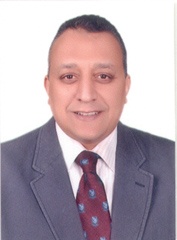 Aymen Hashem Abd El-Rahman AlsayedName12 Nov. 1965, Sohag, EgyptDate and Place of brithEgyptianNationality26511122600052National Nr.MaleSexMarried and have 2 daughters and one son.Marital statusEntrance nr. 2, Al-Ebrahimia Towers, Assiut, Egypt.Department of Architectural Engineering, Faculty of Engineering, Assiut University, Assiut, P.O. box: 71516, EgyptHome addressMailing address002-088-2146991 (Home)002-088-2411465 (Work)002-01221657613 (Mobile)002088-2146991 (fax)Tel No. and faxArabic    (Mother Tongue), English (Second Language).Languagesaymenhashem@yahoo.com, aymenhashem@eng.au.edu.egE mail:Teaching Staff Member at Department of Architecture, Faculty of Engineering, Assiut University,Teaching Staff Member at Department of Architecture, Faculty of Engineering, Assiut University,Present jobOwner and manager of "Aymen Hashem for Urban Development" (AHUD), an urban planning and architectural design office,Registered as Consultant of urban planning at the General Organization of Physical Planning and Egyptian Engineers’ Syndicate,Working with UN-habitat Cairo office in many projects as local Urban planning and housing consultant,Owner and manager of "Aymen Hashem for Urban Development" (AHUD), an urban planning and architectural design office,Registered as Consultant of urban planning at the General Organization of Physical Planning and Egyptian Engineers’ Syndicate,Working with UN-habitat Cairo office in many projects as local Urban planning and housing consultant,Egypt, Assiut, Assiut University, Department of Architectural Engineering, P.O. box: 71516,Egypt, Assiut, Assiut University, Department of Architectural Engineering, P.O. box: 71516,Post AddressUrban planning consultant, number 09/04565Urban planning consultant, number 09/04565Membership in the Egyptian Engineers’ Syndicate: 15/12/1999 to 23/11/2004.Period/ Date: Architecture and Urban Design and Planning, Economy, English Language.Courses: Faculty of Architecture at Warsaw University of Technology, Warsaw, Poland.Institution: Faculty of Architecture at Wroclaw University of Technology, Wroclaw, Poland.InstitutionTitle of The Master Thesis: “Planning Legislation in Egypt: Assessment of The Present Conditions and Suggestions for Enhancing Effectiveness”.Title of The Master Thesis: “Planning Legislation in Egypt: Assessment of The Present Conditions and Suggestions for Enhancing Effectiveness”.: Faculty of Urban & Regional Planning, Cairo Univ., Cairo Egypt.Institution: 5th Aug. 1993 to 17th Dec. 1993.Period/ Date: International Course in Housing, Planning and Building.Courses: Institute for Housing & Urban Development Studies (IHS), Rotterdam, The Netherlands.Institution: September 1990 to May 1992.Period/ Date: Urban & Regional Planning, Urban Design, Urban Economics, Planning Legislation.Course: Faculty of Urban & Regional Planning, Cairo University, Cairo, Egypt.Institution: September. 1983 to May 1988.Period/ Date: Architecture & Physical Planning.Course: Faculty of Engineering, Assiut Univ. Assiut, Egypt.Institution: Seb./ 2008 to Nov./ 2014Period/ Date: Administrative law, Criminal law, Human Rights, Islamic Compare law, Private law, Public LawCourses: Faculty of Law at Assiut University, Assiut, EgyptInstitution